Инструкционно - технологическая карта по изготовлениюинтерьерной игрушки «Корзинка - зайцы».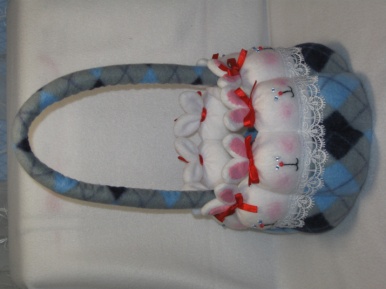 Последовательность выполнения работыЭскизы или фотографииМатериалы,инструментыВырезать по две полоски ткани белого флиса – 9см. х 73см.,цветного флиса  - 7см. х 73 см.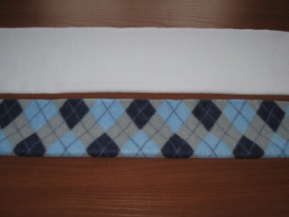 Ножницы, карандаш, линейка, ткань (флис) белого цвета, цветной флис.Соединить с помощью машинной строчки одну полоску белого флиса с полоской цветного флиса. Тоже  проделать с другими двумя полосками. 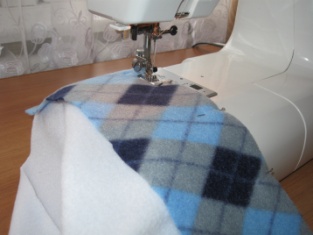 Швейная машинка, нитки в цвет ткани, ножницыСложить полоски лицевой стороной внутрь, сколоть детали английскими булавками,  разместить лекало на ткани так, чтобы голова зайца уместилась на белой ткани, а туловище – на цветной.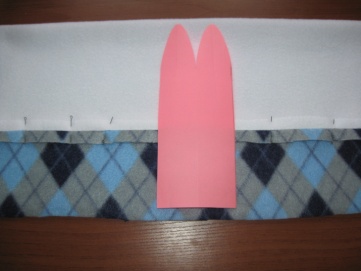 Лекало из бумаги, английские булавки.С помощью лекала нарисовать 10 фигурок зайцев. 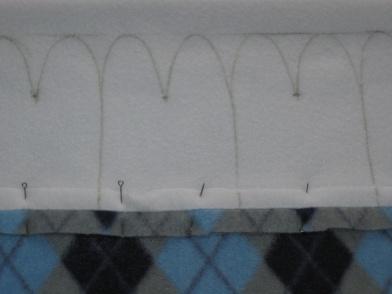 Карандаш.Положить машинную строчку по контуру фигурок.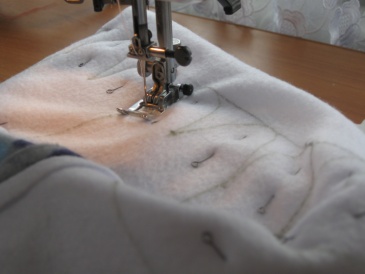 Швейная машина, нитки в тон ткани, ножницы.Обрезать лишнюю ткань, сделать рассечки в углах ушей и головы.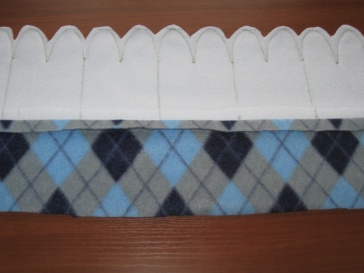 Ножницы.Вывернуть изделие на лицевую сторону. Пришить кружева. Положить машинную строчку, отделяя одного зайца от другого. 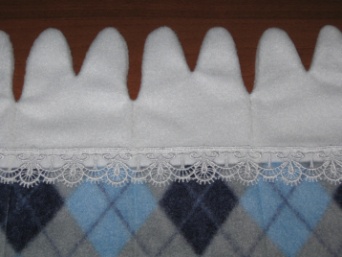 Кружева (75 см.), ножницы, нитки в тон ткани, швейная машинка.Пришить ручным швом через край накладки на уши (овалы розового цвета). С помощью нити стянуть уши.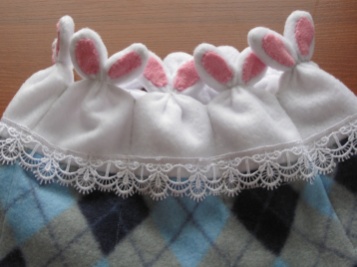 Флис розового цвета, ножницы, нитки в тон ткани, иголка.Вложить наполнитель в голову и туловище каждого зайца.  Открытый шов  туловища зашить ручным швом через край. 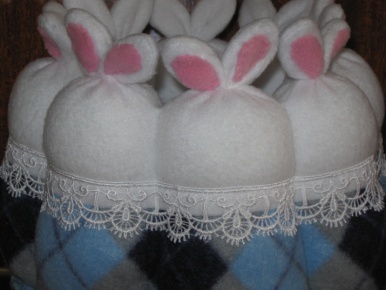 Наполнитель – синтепон (200 гр.), ножницы, нитки в тон ткани, иголка. Для ручки корзинки вырезать полоску из цветного флиса размером 8 см. х 60 см и полоску из синтепона такого же размера. 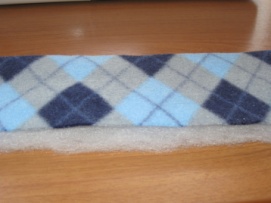 Ножницы, цветной флис, синтепон.Сложить полоску пополам вместе с синтепоном. Проложить машинную строчку. Вывернуть на лицевую сторону. 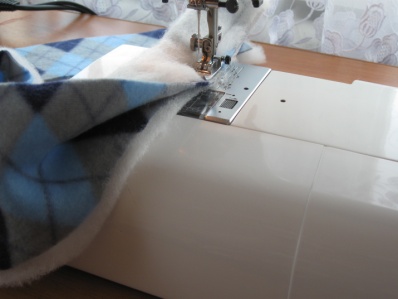 Швейная машинка, ножницы, нитки в тон ткани.Пришить ручку к корзинке.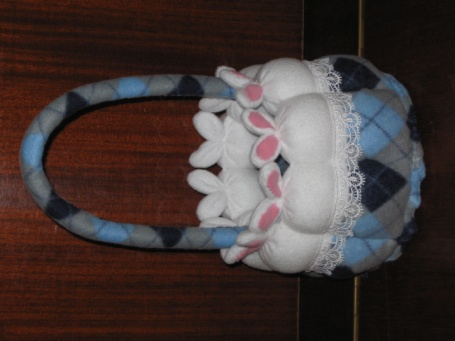 Ножницы, нитки в тон ткани, иголка.Для дна корзинки вырезать круг из картона радиусом 8 см.  Обтянуть круг белым флисом. Пришить дно к корзинке потайным швом.   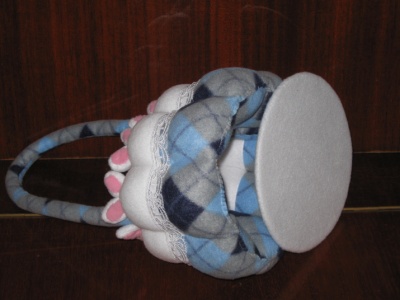 Картон, флис белого цвета, ножницы, нитки в тон ткани, иголка.Привязать бантики на уши зайцам. 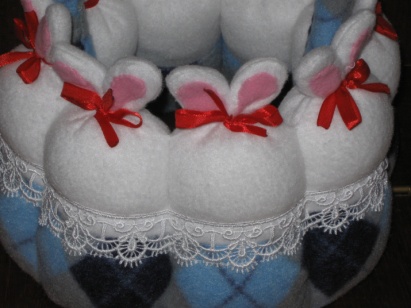 Атласная лента шириной 1см., длиной 2м.Оформить мордочки зайцам. (Две голубые бусинки – глаза зайца, одна розовая бусинка – носик зайца.) Рот вышить чёрной пряжей.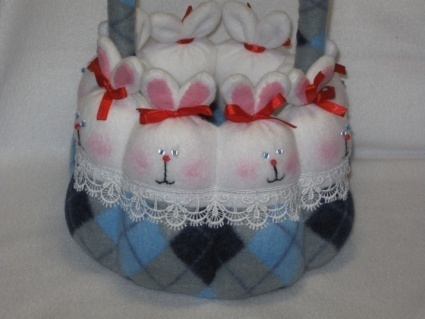 Бусинки голубого цвета – 20 шт., розового цвета -10 шт., тонкая чёрная пряжа, ножницы, нитки в тон ткани, иголка.